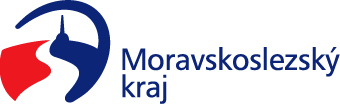 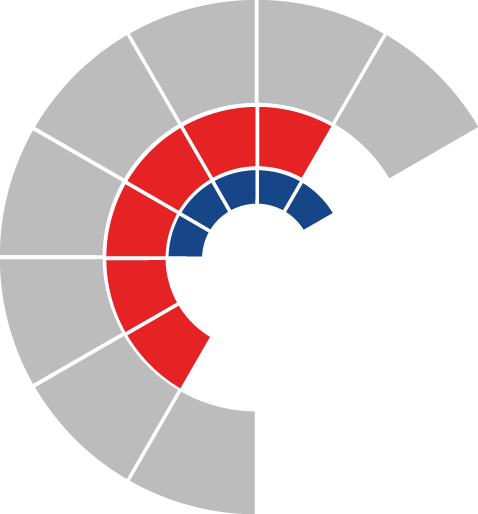 						Výbor pro dopravu zastupitelstva kraje 										 Výpis z usneseníČíslo jednání:	VD7		Datum konání:	2.12.2021Číslo usnesení: 7/46Výbor pro dopravu zastupitelstva kraje1.doporučuje zastupitelstvu kraje schválit dokument Bílá kniha 2022 – seznam investičních staveb na silniční síti II. a III. tříd Moravskoslezského kraje – aktualizace prosinec 2021Za správnost vyhotovení:Ing. Natálie Kapcalová, v.r.V Ostravě dne 2.12.2021Ing. Vladimír Návrat, v.r.předseda výboru pro dopravu